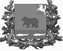 ГЛАВА молчановского РАЙОНАТомской областипостановление25.12.2008                                                                                                                № 588с. МолчановоО создании Координационного совета по развитию малого и среднегопредпринимательства при Главе Молчановского района(в ред. от 09.10.2020 № 593)В соответствии с Федеральным законом от  № 131 - ФЗ «Об общих принципах организации местного самоуправления в Российской Федерации», Федеральным Законом от  № 209-ФЗ «О развитии малого и среднего предпринимательства в Российской Федерации», на основании протокола №1 от  г. собрания предпринимателей Молчановского района, представителей Администрации Молчановского района, Администрации Томской области, в целях совершенствования системы поддержки и координации деятельности  малого и среднего предпринимательства в Молчановском районеПОСТАНОВЛЯЮ:Создать Координационный совет по развитию малого и среднего предпринимательства при Главе Молчановского района. Утвердить Положение о Координационном совете по развитию малого и среднего предпринимательства при Главе Молчановского района согласно приложению 1.Утвердить состав Координационного совета по развитию малого и среднего предпринимательства при Главе Молчановского района согласно приложению 2.4. Контроль за исполнением настоящего постановления возложить на и.о. заместителя Главы Молчановского  района по  экономической  политике Салькова Ю.Ю.Глава Молчановского района                                                                    В.Н.МасленниковКаташова Т.Н.21-4-68Приложение 1 к постановлению 	Главы Молчановского района 								от 25.12.2008 № 588Положение о Координационном совете по развитию малого и среднего предпринимательства при Главе Молчановского района Общие положения1. Координационный совет по развитию малого и среднего предпринимательства при Главе Молчановского района (далее по тексту – Совет) является постоянно действующим совещательным органом при Главе Молчановского района. 2. Совет руководствуется в своей деятельности Конституцией Российской Федерации, законодательством Российской Федерации, Томской области, настоящим Положением и иными нормативными правовыми актами органов местного самоуправления Молчановского района.Цели и задачи Совета3. Совет создается в целях:1) выработки совместных действий органов местного самоуправления и предпринимательских, деловых кругов по вопросам развития и поддержки предпринимательства;2)  более широкого привлечения предпринимательских структур к решению социально-экономических проблем района.В задачи Совета входят:1) исследование и обобщение проблем предпринимательства;2) разработка предложений по созданию условий для развития предпринимательства;3) совершенствование нормативной правовой базы развития предпринимательства;4) привлечение предпринимателей к решению важнейших социально-экономических проблем района;5) согласование нормативных правовых актов, принимаемых Думой Молчановского района, Главой Молчановского района, касающихся вопросов малого и среднего предпринимательства.III. Функции СоветаК основным функциям Совета относятся:1) участие в разработке, координации и реализации районной целевой программы развития малого предпринимательства в Молчановского районе;2) выявление и анализ административных барьеров на пути развития предпринимательства и разработка рекомендаций по их устранению;3) содействие созданию и деятельности общественных объединений (союзов, ассоциаций) субъектов малого и среднего предпринимательства;4) подготовка и общественная экспертиза проектов нормативных документов, затрагивающих интересы предпринимательства;5) подготовка и проведение конференций, совещаний, семинаров и других организационных мероприятий с участием субъектов малого и среднего предпринимательства и иных заинтересованных структур;6) выполнение иных функций в соответствии с целями и задачами Совета предпринимателей. IV. Состав и организация деятельности Совета5.  В состав Совета входят представители Администрации Молчановского района и  субъектов малого и среднего предпринимательства.6. Непосредственное руководство деятельностью Совета осуществляет председатель Совета. В случае его отсутствия - сопредседатель Совета.7. Заседания Совета созываются председателем по мере необходимости, но не реже одного раза в квартал.8.  Из числа членов Совета могут создаваться рабочие группы по вопросам, отнесённым к компетенции Совета. По итогам деятельности рабочей группы на рассмотрение Совета выносятся рекомендации, разработанные рабочей группой.9. Решения Совета принимаются на заседаниях Совета. Заседание считается правомочным, если присутствовало не менее половины членов Совета, а за решение проголосовало более половины от числа присутствующих членов. В случае, если голоса разделились поровну, то голос председателя является решающим. Решения оформляются протоколом, который ведет секретарь. Протокол подписывается председателем и секретарем Совета.10. Состав Совета утверждается постановлением Главы Молчановского района на основании решения собрания субъектов малого и среднего предпринимательства.11. Информационно - аналитическое и организационно - техническое обеспечение деятельности Совета возлагается на секретаря Совета.И.о. заместителя Главы Молчановского района по управлению делами 						                М.Н. ДемьяновичПриложение 2 к постановлению Главы Молчановского районаот 25.12.2008 № 588Состав Координационного совета по развитию малого и среднего предпринимательства при Главе Молчановского районаПредседатель: Сальков Юрий Юрьевич 				Глава Молчановского района;Сопредседатель:Ягофарова Ольга Владимировна			индивидуальный предприниматель (по согласованию);Секретарь:Галактионова Виктория Николаевна	главный специалист по развитию малого бизнеса и целевым программам отдела экономического анализа и прогнозирования Администрации Молчановского района;Члены совета:Бояджян Наталья Александровна 	индивидуальный предприниматель (по согласованию);Васильчук Елена Викторовна	индивидуальный предприниматель (по согласованию);Гололобов Павел Васильевич	индивидуальный предприниматель (по согласованию);Дьяконова Татьяна Анатольевна	индивидуальный предприниматель (по согласованию);Искандарян Нелик Юрики	индивидуальный предприниматель (по согласованию);Ломаева Марина Геннадьевна	индивидуальный предприниматель (по согласованию);Лукащук Лилия Сергеевна	индивидуальный предприниматель (по согласованию);Матафонова Наталья Геннадьевна	индивидуальный предприниматель (по согласованию);Матюшина Анна Анатольевна 	индивидуальный предприниматель (по согласованию);Овчинникова Анастасия Александровна	директор ООО «Издательский дом «Надежда плюс» (по согласованию);Пузанова Елена Николаевна	индивидуальный предприниматель (по согласованию);Щедрова Екатерина Васильевна 	и.о. заместителя Главы Молчановского района по экономической политике.И.о. управляющего делами Администрации Молчановского района		          			             А.В. Свиридов